Sokolská župa dr. Jindry Vaníčka, Gajdošova 18, 615 00 Brno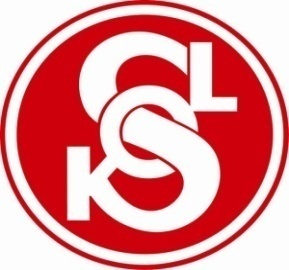 pořádá vycházkuPODZIMNÍ JEDOVNICKOna kterou vás zveme          Sraz účastníků bude v sobotu, 13. října 2018 v 10:00 hod. Jedovnice – pilaDoprava: - autobus č. 201 Brno – Židenice – nádraží odjezd 9:09 příjezd do zastávky Jedovnice, pila 9:56 hod. (zákl. jízdné 42 Kč)   Pokud někdo pojede jinak než autobusem linky č 201, sraz je u zastávky Jedovnice, pila v 10:00 hod.Zpět: Křtiny 13:00 (14:00 a každou hodinu) – Brno – Židenice (zákl. jízdné      34 Kč)          Pěšky: Jedovnice, pila – Rudické propadání – Rudice – Kaolínový lom – Klostermannova studánka – Křtiny (zelená značka) 10 km.Zajímavosti: Rudické propadání národní přírodní památka, ponor Jedovnického potoka, asi po 13 km vyvěrá pod Býčí skálou. Rudice- původně hornická osada, první písemná zmínka z r. 1553. Kamenný mlýn holandského typu, dnes muzeum (otevřeno 9:00 – 12:00 a 14:00 – 17:00 hod, vstupné 30 Kč, snížené 15 Kč). Kaple Svaté Barbory- moderní stavba, projektovala Ing. Arch. Petra Vorlíčková, vysvěcena 21. 9. 2002. Kaolínový lom (mimo zelenou značku), stojí za to projít, na dně je kaolínové jezírko. Klostermannova studánka zde zvou lavičky k odpočinku, je odvodňována ponorným údolíčkem. Křtiny, první zpráva je z roku 1237, je zde ředitel-ství Školního lesního závodu Mendelovy university Brno. Poutní kostel jména Panny Marie, jedinečná barokní stavba podle projektu J. Santiniho, několik restaurací – možnost občerstvení. Vycházku vede:					br. Vlastimil Otáhal 	Zve:							br. Zdeněk Najer	